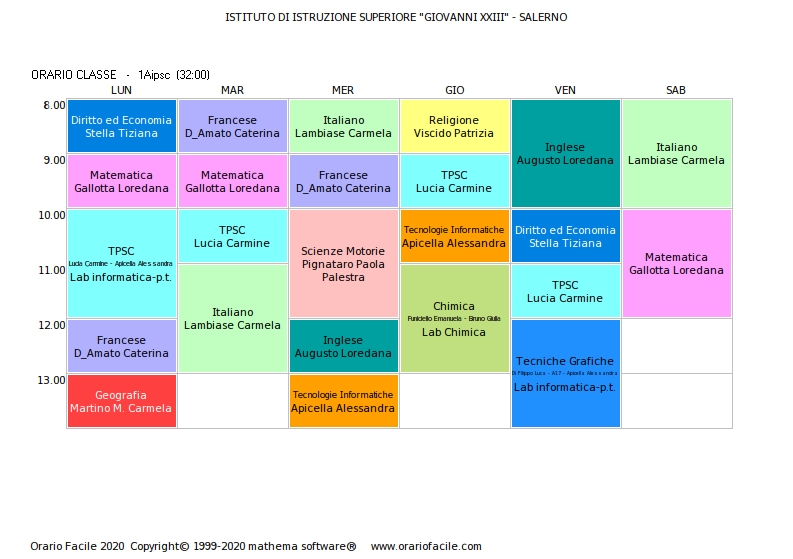 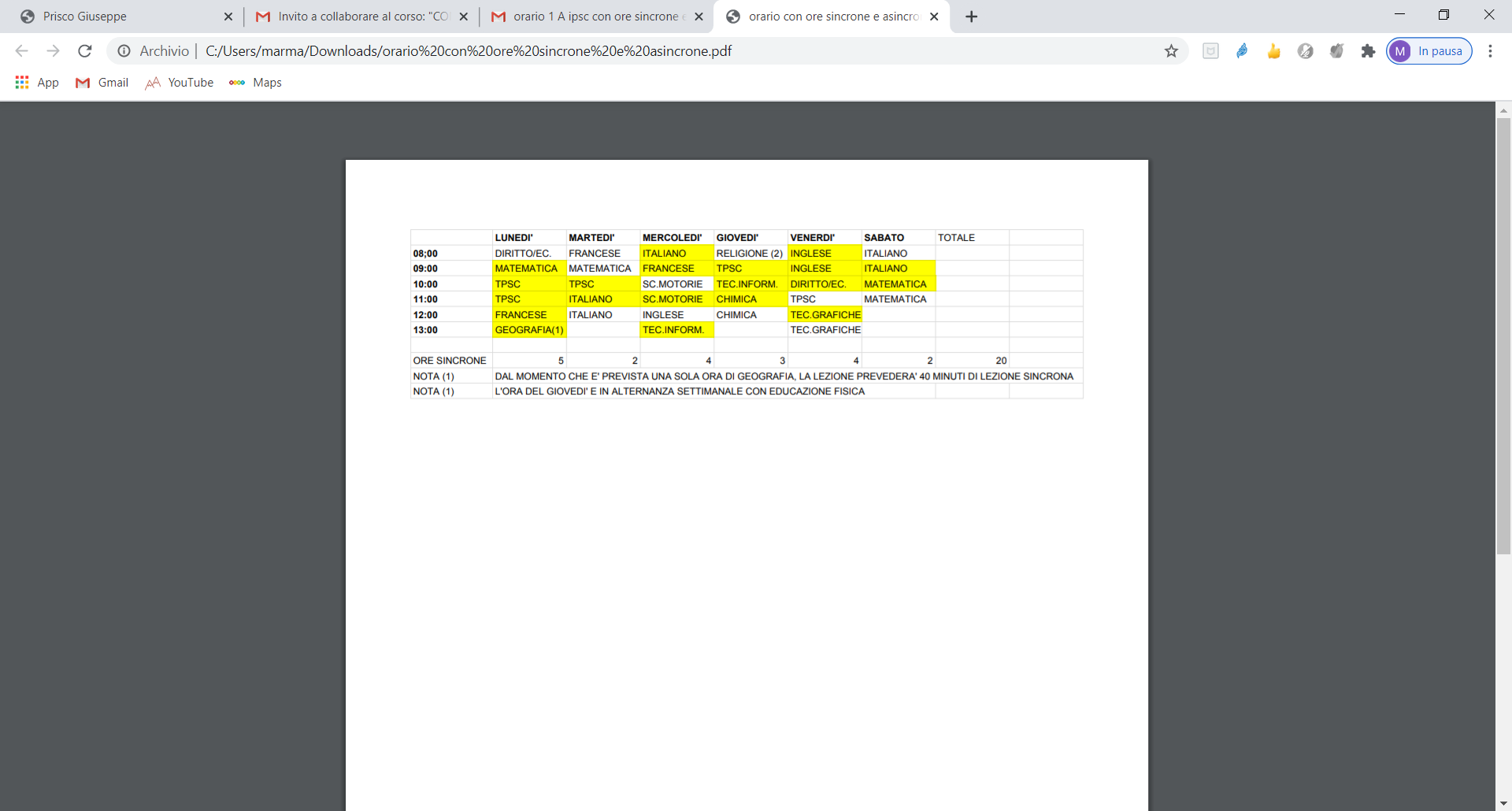 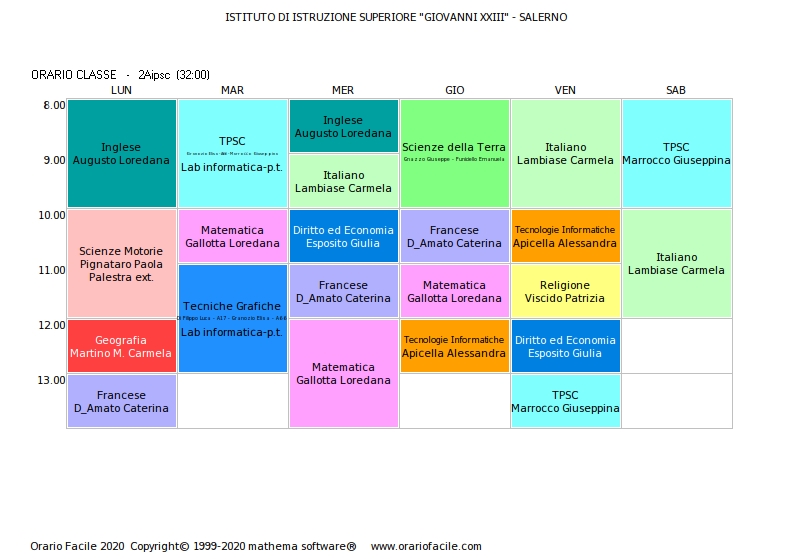 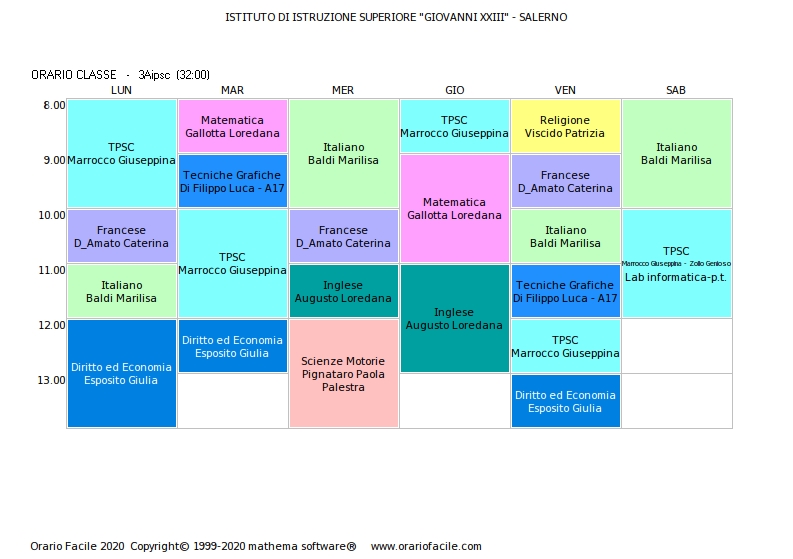 LUNMARMERGIOV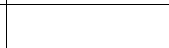 VENSAB1INGLESETPSC+INF.BIOLOGIA+LAB.DI BIOLOGIAITALIANO TPSC2INGLESETPSCITALIANO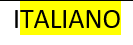 3MATEMATICADIRITTOFRANCESEINFORMATICAITALIANO4IRELIGIONEE SCIENZE MOTORIE SETTIMANA ALTERNETEC.GRAF.FRANCESESTORIA 5GEOGRAFIAMATEMATICAINFORMATICALUNEDI’MARTEDI’MERCOLEDI’GIOVEDI’VENERDI’SABATOTPSCMATEMATICAITALIANOTPSCRELIGIONEITALIANOTPSCTECNICHE GRAFICHEITALIANOMATEMATICAFRANCESEITALIANOFRANCESETPSCFRANCESEMATEMATICAITALIANOTPSC-LABSTORIATPSCINGLESEINGLESETECNICHE GRAFICHETPSC-LABDIRITTODIRITTOSCIENZE MOTORIEINGLESETPSCDIRITTOSCIENZE MOTORIEDIRITTOORARIO IVA SC - COORDINATRICE PROF.SSA CATERINA d’aMATO A.S.2020/2021 DADORARIO IVA SC - COORDINATRICE PROF.SSA CATERINA d’aMATO A.S.2020/2021 DADORARIO IVA SC - COORDINATRICE PROF.SSA CATERINA d’aMATO A.S.2020/2021 DADORARIO IVA SC - COORDINATRICE PROF.SSA CATERINA d’aMATO A.S.2020/2021 DADORARIO IVA SC - COORDINATRICE PROF.SSA CATERINA d’aMATO A.S.2020/2021 DADORARIO IVA SC - COORDINATRICE PROF.SSA CATERINA d’aMATO A.S.2020/2021 DADORARIO IVA SC - COORDINATRICE PROF.SSA CATERINA d’aMATO A.S.2020/2021 DADlunedimartedìmercoledìgiovedìvenerdìsabatoITPSC CELANOTPSC CELANOCOMUNICAZIONETPSC/LABFRANCESE d'AMATOTPSC  CELANOIITPSC CELANOMATEMATICA FIOREINGLESE AUGUSTOTPSC/LABCOMUNICAZIONETPSC  CELANOIIIITALIANO GUARESCHIITALIANO GUARESCHIINGLESE AUGUSTODIRITTO ESPOSITOITALIANO GUARESCHISC.MOTORIE PIGNATAROIVITALIANO GUARESCHIDIRITTO ESPOSITOITALIANO GUARESCHIDIRITTO ESPOSITOITALIANO GUARESCHISC.MOTORIE PIGNATAROVMATEMATICA FIOREINGLESE AUGUSTOFRANCESE d'AMATOFRANCESE d'AMATORELIGIONEVIMATEMATICA FIOREDIRITTO ESPOSITOTPSC CELANOSINCRONEASINCRONEORARIO VA SC - COORDINATRICE PROF.SSA LOREDANA AUGUSTO A.S.2020/2021 DADORARIO VA SC - COORDINATRICE PROF.SSA LOREDANA AUGUSTO A.S.2020/2021 DADORARIO VA SC - COORDINATRICE PROF.SSA LOREDANA AUGUSTO A.S.2020/2021 DADORARIO VA SC - COORDINATRICE PROF.SSA LOREDANA AUGUSTO A.S.2020/2021 DADORARIO VA SC - COORDINATRICE PROF.SSA LOREDANA AUGUSTO A.S.2020/2021 DADORARIO VA SC - COORDINATRICE PROF.SSA LOREDANA AUGUSTO A.S.2020/2021 DADORARIO VA SC - COORDINATRICE PROF.SSA LOREDANA AUGUSTO A.S.2020/2021 DADlunedimartedìmercoledìgiovedìvenerdìsabatoIITALIANO GUARESCHITPSCSC.MOTORIETPSCCOMUNICAZIONETPSC IIMATEMATICA ALBANOTPSCSC.MOTORIEINGLESE AUGUSTOITALIANO GUARESCHIITALIANO GUARESCHIIIIMATEMATICA ALBANODIRITTO ESPOSITO COMUNICAZIONEINGLESE AUGUSTOFRANCESE d'AMATOITALIANO GUARESCHIIVFRANCESE d'AMATOITALIANO GUARESCHIDIRITTO ESPOSITO FRANCESE d'AMATOMATEMATICA ALBANORELIGIONE VISCIDOVTPSC/LAB P.T.ITALIANO GUARESCHIDIRITTO ESPOSITO DIRITTO ESPOSITO TPSCVITPSC/LAB P.T.INGLESE AUGUSTOTPSCASINCRONESINCRONE